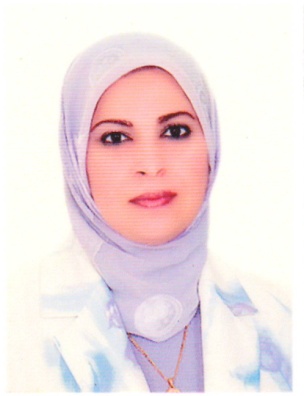 CURRICULUM VITAL(C.V)CURRICULUM VITAL(C.V)CURRICULUM VITAL(C.V)General InformationsName: Iman Abduljabbar SaadBirth Date: 30th April 1971Nationality: IraqiGeneral field: Computer ScienceSpecialist in: Image Processing and Pattern RecognitionAddress: Al-Mustansiriya University - Computer Centre – Systems & Software DivisionName: Iman Abduljabbar SaadBirth Date: 30th April 1971Nationality: IraqiGeneral field: Computer ScienceSpecialist in: Image Processing and Pattern RecognitionAddress: Al-Mustansiriya University - Computer Centre – Systems & Software DivisionName: Iman Abduljabbar SaadBirth Date: 30th April 1971Nationality: IraqiGeneral field: Computer ScienceSpecialist in: Image Processing and Pattern RecognitionAddress: Al-Mustansiriya University - Computer Centre – Systems & Software DivisionAcademic QualificationAcademic Qualification 2015-2016 [Ph.D. in Department of Computer Science/ Technology University ]. 2005-2006 [M.Sc. in Computer Science from Al-Mustansiriya University/Collage of Science ]. 1992-1993 [B.Sc. in Computer Science from Al-Mustansiriya University/Collage of Education]. 2015-2016 [Ph.D. in Department of Computer Science/ Technology University ]. 2005-2006 [M.Sc. in Computer Science from Al-Mustansiriya University/Collage of Science ]. 1992-1993 [B.Sc. in Computer Science from Al-Mustansiriya University/Collage of Education]. 2015-2016 [Ph.D. in Department of Computer Science/ Technology University ]. 2005-2006 [M.Sc. in Computer Science from Al-Mustansiriya University/Collage of Science ]. 1992-1993 [B.Sc. in Computer Science from Al-Mustansiriya University/Collage of Education].Teaching ExperiencesTeaching ExperiencesLecturer at Al-Mustansiriya University - Computer Center – Systems & Software Division in 2010.Teaching Assistant, at Computer science Department, Collage of Science, Al-Mustansiriya University 2007-2012.Teaching Assistant, at Computer science Department, Collage of EducationAl-Mustansiriya University 2017.Programmer in Al-Mustansiriya University - Computer Centre – Systems & Software Division (1993-2017).Training Certificate from Certiport in IC3.Lecturer at Al-Mustansiriya University - Computer Center – Systems & Software Division in 2010.Teaching Assistant, at Computer science Department, Collage of Science, Al-Mustansiriya University 2007-2012.Teaching Assistant, at Computer science Department, Collage of EducationAl-Mustansiriya University 2017.Programmer in Al-Mustansiriya University - Computer Centre – Systems & Software Division (1993-2017).Training Certificate from Certiport in IC3.Lecturer at Al-Mustansiriya University - Computer Center – Systems & Software Division in 2010.Teaching Assistant, at Computer science Department, Collage of Science, Al-Mustansiriya University 2007-2012.Teaching Assistant, at Computer science Department, Collage of EducationAl-Mustansiriya University 2017.Programmer in Al-Mustansiriya University - Computer Centre – Systems & Software Division (1993-2017).Training Certificate from Certiport in IC3.LanguagesLanguagesArabicEnglishArabicEnglishArabicEnglishProgrammingLanguageProgrammingLanguageDeep Knowledge in the following programming language and databases,C++, SQL Server, ORACLE database, Office.For the other programming languages, for example,JAVA, MATLAB, ACCESS, Networking.Deep Knowledge in the following programming language and databases,C++, SQL Server, ORACLE database, Office.For the other programming languages, for example,JAVA, MATLAB, ACCESS, Networking.Deep Knowledge in the following programming language and databases,C++, SQL Server, ORACLE database, Office.For the other programming languages, for example,JAVA, MATLAB, ACCESS, Networking.PublicationPublicationInformation Hiding Technique on Wave Files, Journal of College of Education, No. 3, 2009.Speeding Up Fractal Image Compression by Reducing Image Size, Diyala Journal for Pure Sciences, Vol. 6, No. 4, 2010.Fractal Image Coding Based on the Features Extraction, Al-Mustansiriya J. Sci, Vol. 22, No. 3, 2011.Robust and Fast Iris Localization Using Contrast Stretching and Leading Edge Detection, International Journal of Emerging Trends & Technology in Computer Science (IJETTCS), Vol. 1, Issue 2, 2012.Accrate And Fast Pupil Localization Using Contrast Stretching, Seed Filling And Circular Geometrical Constraints, Journal of Computer Science 10 (2): 305-315, 2014.Iris Recognition Based On the Low Order Norms of Gradient Components, World Academy of Science, Engineering and Technology, International Journal of Computer, Information, Systems and Control Engineering Vol. 8 No. 8, 2014.Iris Localization and Recognition Using Second Gradient Norm Features, International conference on Computer Science and Information Systems (ICSIS’2014) Oct 17-18, 2014 Dubai (UAE).Information Hiding Technique on Wave Files, Journal of College of Education, No. 3, 2009.Speeding Up Fractal Image Compression by Reducing Image Size, Diyala Journal for Pure Sciences, Vol. 6, No. 4, 2010.Fractal Image Coding Based on the Features Extraction, Al-Mustansiriya J. Sci, Vol. 22, No. 3, 2011.Robust and Fast Iris Localization Using Contrast Stretching and Leading Edge Detection, International Journal of Emerging Trends & Technology in Computer Science (IJETTCS), Vol. 1, Issue 2, 2012.Accrate And Fast Pupil Localization Using Contrast Stretching, Seed Filling And Circular Geometrical Constraints, Journal of Computer Science 10 (2): 305-315, 2014.Iris Recognition Based On the Low Order Norms of Gradient Components, World Academy of Science, Engineering and Technology, International Journal of Computer, Information, Systems and Control Engineering Vol. 8 No. 8, 2014.Iris Localization and Recognition Using Second Gradient Norm Features, International conference on Computer Science and Information Systems (ICSIS’2014) Oct 17-18, 2014 Dubai (UAE).Information Hiding Technique on Wave Files, Journal of College of Education, No. 3, 2009.Speeding Up Fractal Image Compression by Reducing Image Size, Diyala Journal for Pure Sciences, Vol. 6, No. 4, 2010.Fractal Image Coding Based on the Features Extraction, Al-Mustansiriya J. Sci, Vol. 22, No. 3, 2011.Robust and Fast Iris Localization Using Contrast Stretching and Leading Edge Detection, International Journal of Emerging Trends & Technology in Computer Science (IJETTCS), Vol. 1, Issue 2, 2012.Accrate And Fast Pupil Localization Using Contrast Stretching, Seed Filling And Circular Geometrical Constraints, Journal of Computer Science 10 (2): 305-315, 2014.Iris Recognition Based On the Low Order Norms of Gradient Components, World Academy of Science, Engineering and Technology, International Journal of Computer, Information, Systems and Control Engineering Vol. 8 No. 8, 2014.Iris Localization and Recognition Using Second Gradient Norm Features, International conference on Computer Science and Information Systems (ICSIS’2014) Oct 17-18, 2014 Dubai (UAE).